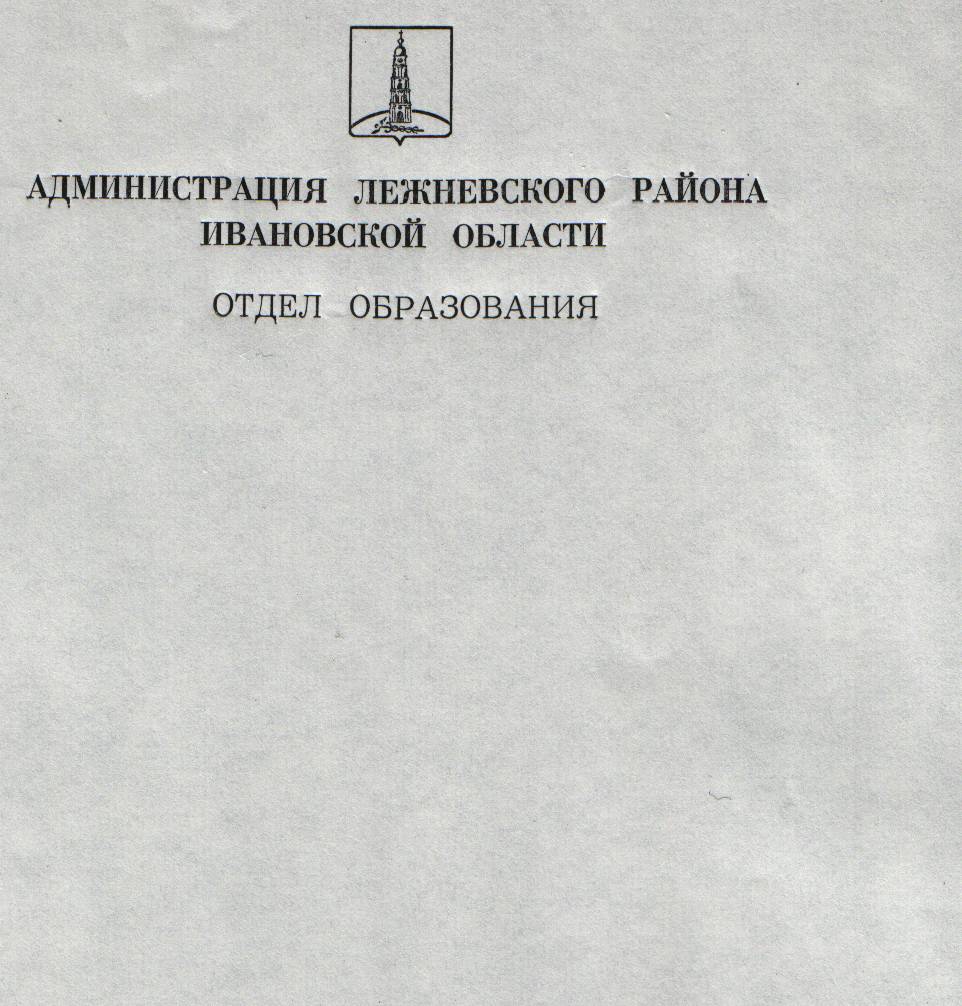 ЛЕЖНЕВСКИЙ МУНИЦИПАЛЬНЫЙ РАЙОНИВАНОВСКОЙ ОБЛАСТИОТДЕЛ ОБРАЗОВАНИЯ     ПРИКАЗот 13.09.2021г.                             		                              № 244Об особенностях проведения школьного этапавсероссийской олимпиады школьников в 2021-2022 учебном годуВ соответствии с санитарно-эпидемиологическими правилами СП 3.1/2.4.3598-20 "Санитарно-эпидемиологические требования к устройству, содержанию и организации работы образовательных организаций и других объектов социальной инфраструктуры для детей и молодежи в условиях распространения новой коронавирусной инфекции (COVID-19)",  в целях недопущения распространения новой коронавирусной инфекции (COVID-2019) на территории Лежневского муниципального районаприказываю:1. Утвердить требования к проведению школьного этапа всероссийской олимпиады школьников (далее - Олимпиада) с соблюдением санитарно-эпидемиологических правил (приложение 1).2. Утвердить порядок проведения школьного этапа Олимпиады для учащихся, находящихся на карантине (приложение 2).3.  Контроль исполнения приказа возложить на ведущего специалиста Лежневского районного отдела образования Фатину Л.В.Начальник Лежневского районного                                                                                                  отдела образования:                                            	               О.А. Троицкая   						Приложение 1						к приказу Лежневского РОО                                                                                                                   от  13.09.2021г. № 244Требования к проведению школьного этапа всероссийской олимпиады школьников с соблюдением санитарно-эпидемиологических правилОлимпиады проводятся строго по графику в неучебное время.В Олимпиадах принимают участие только обучающиеся,  изъявившие желание участвовать в олимпиадах.Пропуск в аудитории участников Олимпиады и сотрудников, привлекаемых для проведения Олимпиады осуществляется на основании чек-листов о состоянии здоровья и результатов термометрии.  При наличии повышенной температуры и признаков ОРВИ участники и сотрудники на Олимпиады не допускаются.При входе в здание и помещения необходимо развести потоки участников Олимпиады и минимизировать их скопление. Санитарные комнаты и помещения, где проводится Олимпиада, должны быть оснащены дезинфицирующими антисептическими средствами для рук. Сотрудники, привлекаемые к проведению Олимпиады, должны находиться в помещении в средствах индивидуальной защиты. Помещения, в которых проводится Олимпиада, должны быть специально обработаны перед началом и по завершении Олимпиады.  Участники Олимпиады должны быть рассажены в зигзагообразном порядке с соблюдением социальной дистанции 1,5 м.                                               Приложение 2						к приказу Лежневского РОО                                                                                                                   от  13.09.2021г. № 244Порядок проведения школьного этапа Олимпиады для учащихся, находящихся на карантине.Олимпиады проводятся строго по графику.В олимпиадах принимают участие только обучающиеся, изъявившие желание участвовать в олимпиаде.За один день до начала олимпиады ответственный организатор создает и передает ссылку на подключение в ZOOM.В день проведения олимпиады в 12.30 передает участнику олимпиадные задания по электронной почте.Участник:- выполняет задание на чистых листах по строго отведенному времени;- четко фотографирует выполненную работу;- отсылает работу на электронную почту ответственному организатору.Во время работы ответственный организатор в ZOOM наблюдает за участником. Если отсутствует возможность подключения участка к ZOOM, участник самостоятельно записывает себя на телефон или камеру и по требованию передает данное видео ответственному организатору.Ответственный организатор получив олимпиадную работу распечатывает, зашифровывает ее и передает членам жюри.